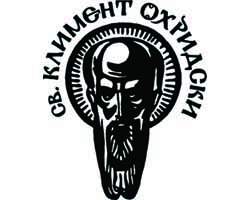 СУ “Св. Климент Охридски”Исторически факултетСпециалност ИсторияКурсова работаЛюдмила ЖивковаИзготвил:                                                       Цветомира Павлова Методиева                                                      ф.№2555 Людмила Тодорова Живкова, наричана още „бялата птица на българската култура“, а в чуждестранната преса „принцесата на българския комунизъм“ е български политик от Българската комунистическа партия.Людмила е родена през 1942г в София. Тя е малка жена, средна на ръст, чиста, спретната, с любезност и непосредствена любознателност.  Завършва Историческия факултет към Софийския университет. Кандидат е на историческите науки. Работи като научен сътрудник в Института по балканистика при БАН.Специализира в Лондон, като центъра на научните ѝ интереси е политиката към Балканския полуостров. Книгата ѝ „Казанлъшката гробница“ (1974) е свидетелство за интереса ѝ към духовността и българската древна култура. „Човекът е устроен така, че не може да живее затворен само в своето време и отправя взор към лъчите, които вещаят бъдещето“. Твърдяла, че миналото е заровено в човешката памет и сега тя е длъжна да запознае младите с творчеството на дедите ни.През 1969г. Людмила става първи зам.-председател на Комитета за приятелство и културни връзки с чужбина.В началото ходила на работа притеснена, плаха, бояла се да не сгреши. Била винаги готова да услужи и някои от колегите са се възползвали от това, други са я приемали с любопитство. Все пак е била дъщеря на Тодор Живков. Едва 27 годишна поела голям товар на слава, власт и отговорност. Голямата ѝ цел е била да се популяризира българската национална култура, да се издигне нашето национално самочувствие и да се подобри приятелския обмен между България и другите страни. Предложили ѝ повишение като зам.-председател в Комитета за изкуства и култура, а по – късно станала и председател – с или без своите силни семейни връзки. Културата е „стремеж към Светлината“  цитирала в изказванията си. Концепцията ѝ била да се обхванат всички области на човешката дейност.„Всеки творец избира своята позиция, а тя е мерило за височината му. Без Човека и неговата надежда ще има само небе, земя, дърво и камък“ Това са били нейни мисли за силата на човешкия размах.„Книгите са моят учител, моята съдба “ и „Безмълвната книга е верен приятел и съветник, без който ежедневието ми ще бъде сиво, обезверено“ . Любовта към книгите ѝ била необикновена. Била усвоила от прочетеното, че човек има воля, мисъл и чувства, които са двигателят за развитието му. За нея спокойствието, е било застой. Стремяла се е към развитие. Била е упорита и харесвала безкомпромисните хора.От 17 юли 1979 до 21 юли 1981 година е член на Политбюро на ЦК на БКП, а от 3 юли 1975 до 21 юли 1981 година е председател на Комитета за култура, с ранг министър на културата. Между 1976 и 1981 година е народен представител в VII и VIII Обикновено Народно събрание.Противниците ѝ в България я критикуват поради огромните средства, хвърляни в амбициозните ѝ проекти, например Националният дворец на културата, известен и с краткото НДК е бил с наименование до 1990г - Народен дворец на културата „Людмила Живкова“. Създаден е национален културен център за конференции, изложби и специални събития. Тогава единствено тя има възможностите и размаха да осъществи такъв грандиозен проект. И да го насити със символика, доста различна от тотемите на социализма, които по онова време са неотменим канон в изкуството. Не минава и без тях, разбира се, но ролята им сред символите на НДК е второстепенна.Открит през 1979 г. Международен парк на децата от света парк-комплекс Камбаните в София по идея на Людмила Живкова във връзка с домакинството на България на Международната детска асамблея “Знаме на мира” под егидата на ЮНЕСКО. На първата асамблея участват деца от 79 държави и са поставени 68 различни камбани.Благодарение на личната ѝ упоритост също е съхранен Царският дворец в центъра на София, където е било предвидено да бъде изграден нов комплекс за нуждите на държавния протокол.След тежка автомобилна катастрофа през 1973 г. тя отказва да взема предписваните медикаменти и се изправя на крака с практики от нетрадиционната медицина.Започва да носи омотан тюрбан на главата си.Увлича се по източни философии, установява връзки със семейство Рьорих, с което още повече си спечелва недоверието на идеологическите цензори в СССР.Известно е това, че често се е допитвала до Ванга, по чието предписание също така е пиела билки. Людмила става много близка с феноменалната гадателка. След много разговори между двете се слага началото на най-невероятната археологическа мисия в историята на България. Група изследователи потеглят за Странджа, за да открият информация от изключителна важност за цялото човечество. Става дума за древни документи и предмети, съдържащи знание, което може да промени живота на цялата планета. В групата са Красимира Стоянова - племенница на Ванга, Кръстю Мутафчиев, археологът Иля Прокопов и още няколко доверени хора. Информацията, с която е  разполагала тази група, оглавявана от Людмила Живкова, е била за места, съхраняващи много големи ценности. Наричат ги информационни депа, които биха могли да променят коренно представите ни за света. Не ставаше дума за злато и съкровища, а за нещо много по-глобално. За документи и предмети, завещани от други култури преди много векове. По време на мисията много пъти се е коментирало, че територията, върху която днес е България, е била центърът на човешката цивилизация. Но много от нещата, които са откривани, не са били оповестявани публично. „В недрата на българската земя, колкото и да са орязани нейните граници, все още има две или три огромни депа, съдържащи важна информация за цялото човечество“. Тези неща по време на експедицията Кръстю Мутафчиев споделял с колегите си.Мисията обаче приключва внезапно с неочакваната смърт на Людмила Живкова на 21 юли 1981 г. Тя е имала има много врагове на високи позиции в партията и държавата. Според Кръстю Мутафчиев там може да бъде направено най-голямото археологическо откритие на планетата. Той вярва, че в Странджа се намира гробницата на египетското божество Бастет.Нейната „неудобност“ и убеждения са причина да се спекулира с нелепата ѝ смърт броени дни преди 39-я ѝ рожден ден – с версии за политическо убийство, самоубийство, дълго прикривана болест (в последните месеци от живота си Живкова страда от сериозна загуба на тегло), а официалната версия е злополука в банята; по-късно се предполага мозъчен кръвоизлив. Официалната версия за смъртта на Людмила Живкова е преумора. В официалното съобщение за неочакваната кончина на принцесата на българския комунизъм се казва: „ЦК на БКП, Народното събрание, Министерският съвет и Националният съвет на Отечествения фронт с дълбока скръб и неизмерима болка съобщават, че на 21 юли тази година в 02 часа сутринта след кратко боледуване почина на 39-годишна възраст членът на Политбюро на ЦК на БКП, председател на Комитета за култура, народният представител, беззаветно вярната дъщеря на Партията и народа Людмила Живкова”. В заключението на медицинската комисия се посочва, че „в последно време в резултат на голямо напрежение здравословното състояние на др. Людмила Живкова се влоши. Предприетите мерки за възстановяване на здравето ѝ доведоха до бързо подобряване. На 20 юли 1981 г. обаче състоянието ѝ отново рязко се влоши в резултат на внезапно настъпил мозъчен кръвоизлив и последвали тежки необратими разстройства на дишането и кръвообращението. Смъртта настъпи в 02 часа на 21 юли 1981 г.”. Руският писател Аркадий Ваксберг смята, че смъртта ѝ не е случайна, че може да е в резултат на външни сили. Той познава Людмила повече от 20 години: „Колкото по-високо място ѝ се отрежда в партийната и държавната йерархия, толкова повече тя предизвиква омраза към себе си. Писателят посочва, че Людмила е била директно обвинявана, че иска да откъсне България от социалистическия лагер. Писателят Любомир Левчев, смята, че Людмила е отровена „Тюркоазен пръстен на Людмила малко преди смъртта ѝ побелял, ми разказа една от домашните прислужници. А свойствата на тюркоаза не са чак толкова неизвестни: той побелява, когато стопанинът му започне да поглъща отрова”. Според Костадин Чакъров, който по това време е неин сътрудник, тя изпада в депресия, след като разбира за злоупотребите в служба „Културно наследство”.Тя е била разочарована, че са хванали няколко от сътрудниците ѝ в опити да извличат облаги”. За бившият кандидат-член на ЦК и политически емигрант Петър Семерджиев, Людмила Живкова се е самоубила.Десет години след смъртта ѝ нейният телохранител полк. Мурджев лансира нова версия. И според него тя се е самоубила – натъпкала се с приспивателно, за да умре.След смъртта ѝ нейната политика не намира наследник и голяма част от инициативите ѝ са изоставени.Библиографски източници:Милко Балев, Не свети за себе си, София, изд. Партиздат 1986 Емил Александров Аз работих с Людмила Живкова, София, изд. Слънце 1991Богомил Райнов Людмила мечти и дела, София, 2003Екатерина Чалъкова Незабравимата Людмила София, изд. Труд 2016Интернет  източници:Людмила Живкова https://bg.wikipedia.org/wiki/%D0%9B%D1%8E%D0%B4%D0%BC%D0%B8%D0%BB%D0%B0_%D0%96%D0%B8%D0%B2%D0%BA%D0%BE%D0%B2%D0%B0Национален дворец на културата https://bg.wikipedia.org/wiki/%D0%9D%D0%B0%D1%86%D0%B8%D0%BE%D0%BD%D0%B0%D0%BB%D0%B5%D0%BD_%D0%B4%D0%B2%D0%BE%D1%80%D0%B5%D1%86_%D0%BD%D0%B0_%D0%BA%D1%83%D0%BB%D1%82%D1%83%D1%80%D0%B0%D1%82%D0%B0Парк-комплекс Камбаните https://bg.wikipedia.org/wiki/%D0%9A%D0%B0%D0%BC%D0%B1%D0%B0%D0%BD%D0%B8%D1%82%D0%B5Разкопките в Странджа                                                                https://fakti.bg/bulgaria/224779-eto-kakvo-skriha-horata-na-ludmila-jivkova-za-razkopkite-v-strandja-prez-1981